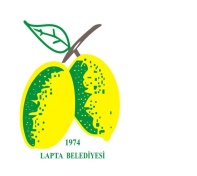 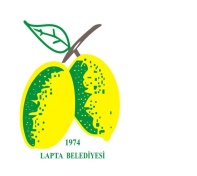 FİZİBİLİTE RAPORU VE İŞ PLANI HAZIRLANMASINA YÖNELİKTEKLİF KABULÜİhale Sıra No	: CRIS No. 2017 / 391-700 – 19 (A)İhale Makamı	: Lapta Belediyesiİşin Konusu	: Avrupa Birliği tarafından finanse edilen daha iyi bir çevre için yeşil atıkların dönüştürülmesi projesi için fizibilite raporu ve iş planı ve hazırlanması.Geçici Teminat:   20/2016 sayılı Kamu İhale Yasası Geçici ve Kesin Teminat Mektupları ve Geçici Teminat Oranlar Tüzüğü’nün 4 (1). Maddesinde belirtilen geçici teminat miktarları geçerli olacaktır. Teminat olarak, Banka Teminat Mektubu geçerli olacaktır. Geçici Teminat, 41/2001 sayılı Merkez Bankası Yasası altında denetlenen Banka Teminat Mektupları kabul olacaktır. Banka çeki kesinlikle kabul edilmeyecektir. Verilecek teminatın süresi 45 (kırk beş) günden az olmayacaktır. Yeterli teminat miktarı ve süresi olmayan ihale katılımcılarının teklifi değerlendirmeye alınmayacaktır.İhale Dosya Bedeli: 20 TLİhale Şartları:İhale dosyası ve ihale dokümanlarına www.laptabelediyesi.com  web adresinden ulaşılabilir.Bu ihaleye ait şartnameler Lapta Belediyesi’nin internet adresinden temin edilecektir. Ancak ihaleye katılacak olan firmaların 20 TL karşılığında makbuzu alınacak ve ihale dokümanlarını içeren CD-ROM’un temini sonrasında Belediye İhale Katılım Forumu’nu doldurarak, şirket bilgilerini en geç 01/05/2019 ihale günü saat 14.00’e kadar Lapta Belediyesi’ne kayıt ettirmesi zorunludur.Teklifler en geç 09 Mayıs 2019, Perşembe günü saat 14:00’e kadar Lapta Belediyesi’ndeki teklif kutusuna kapalı zarf olarak atılmalıdır.İhaleye teklif verenler şartnameye göre istenen belgeleri (İhale katılım beyannamesi, geçici teminat mektubu, imza sirküleri ve imza beyannamesi, yetki beyannamesi ve şartname alındı makbuzu ve şartname gereği istenen diğer tüm belgeleri) teklifleri ile birlikte verecektir.Daha İyi Bir Çevre İçin Yeşil Atıkların Dönüştürülmesi Projesi için İş Planı ve Fizibilite Raporu için tek teklif atılması halinde Belediye İdaresi ve/veya İhale Değerlendirme Komisyonu teklifi geçerli sayıp, pazarlık usulü ihale edebilecektir.İhale ile ilgili değerlendirme 20/2016 Sayılı Kamu İhale Yasası’nda ve Teknik Şartname ’de belirlenen kriterler göz önünde bulundurularak sonuçlandırılacaktır. Belediyeler Yasası, Lapta Belediyesi İhale Tüzüğü’nün 12. Maddesine göre, İhale Komisyonu ve/veya Belediye Meclisi en düşük ve/veya herhangi bir teklifi kabul etmek zorunluluğunda değildir. İhale, idari ve teknik açıdan uygun, ekonomik olarak en avantajlı teklife verilecektir.Verilecek teklifler KDV’siz olacaktır. İlgililere saygı ile duyurulur.18 Nisan 2019LAPTA BELEDİYE BAŞKANLIĞI.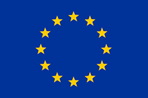 